Bestilling av duplikatSkjema for bestilling av duplikat for dokumentasjon på bestått fagopplæring.Dette må du gjøreHuk av for hvilket alternativ du ønsker å bestille. Betal til kontonummer 1506.94.84384. Merk betalingen med ditt navn og 4500. Husk å legge ved kvitteringen til denne bestillingen. Bestillingen sendes til Vestfold fylkeskommune, Postboks 1213 Trudvang, 3105 TØNSBERG eller sendes på epost fagopplaring@vestfoldfylke.no. Har du spørsmål? Ta kontakt med oss på telefon 33 34 40 00 eller fagopplaring@vestfoldfylke.no.FødselsdatoNavnAdressePostnummer og poststedTelefonE-post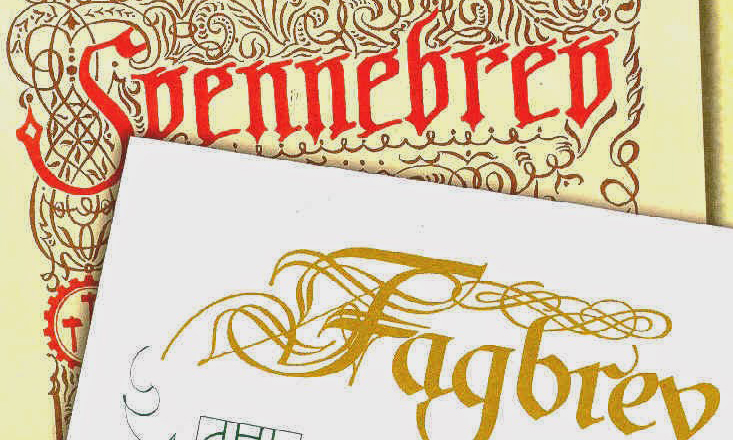 Fagbrev eller svennebrev i A3-format500 kr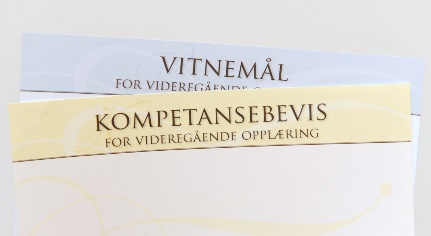 Vitnemål eller kompetansebevis som bekrefter bestått fagprøve eller svenneprøve i A4-formatGratis